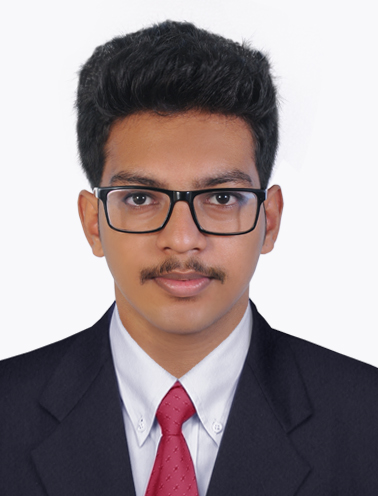 Lishin Dubai, U.A.E.Email: lishin.369449@2freemail.com Career ObjectiveTo enhance my working capacities, professional skills, business efficiencies and to serve my organization in best possible way with sheer determination and commitment.Educational Qualification2012-2016	Bachelor of Engineering in Mechanical branch from Shree Devi Institute of Technology, Mangalore under VisvesvarayaTechnologicalUniversity, Belgaum.2012	12th grade from Chinmaya Vidyalaya (CBSE), Kannur, Kerala.	2010	10th grade from Indian School(CBSE), Alain, UAE.Career HistoryApplication Engineerequinox global general trading LLCdubai, u.a.e.November 2016 –  May 2017responsibilities:Support the direct sales and also the administration activities of indoor and outdoor works required for products and services rendered by the company.Maintain expert level of product of product knowledge and application of the industrial machineries.Provide design and specification development support.Understand and convey customer requirements.Visit clients from time to time within the territory and expanding the same.Establishing personal rapport with potential and actual clients.Feb-may 2016	DESIGN & FABRICATION OF TURBOJET ENGINE WITH MAGNETIC BEARINGTeam size: 4	Jet engines have an important influence on fuel consumption and servicing of airplane. This project investigates the use of magnetic bearings for jet engines. It is expected that magnetic bearings could considerably reduce losses and service intervals in jet engines. The present work concentrates on the design and fabrication of a magnetic bearing for applications at high temperature. The parts of our project are designed and assembled using the Creo software and finally the fabrication has been carried out.Academic projectIndustrial Familiarization TrainingJuly 2015		HMT MACHINE TOOLS LIMITED, Ernakulam, KeralaDuties:Basic and working knowledge on CNC lathes for the production of small parts and heavy parts.Working with trainees and acquiring material knowledge on each and every part involved in the manufacturing of lathes.Preparing reports on all sections of the plant.AchievementsParticipated in various science and mathematical competitive exams.Active member of the organising committee of the inter-college fest.Served as a member of the school students council.Technical SkillsMachining Tools				 : Lathe, Milling, Grinding, Drilling,Welding.Programming Languages			 : Basic of CTools used 					: Turbo-C, Visual BasicOperating systems worked on		 : Windows XP, Vista, 7,8,10Software used				 : Solid Edge, ANSYS, CREO, AutoCAD.Others						 : MS Office, ERPDeclarationI hereby declare that the above written particulars are true to the best of my knowledge.Lishin 